Уважаемые коллеги!Ростовская областная организация Общероссийского Профсоюза образования предлагает отдых в отеле «Благодать» г. Кисловодск, ул. Энгельса, 23:- с 23.02.23 по 25.02.2023 (трехдневный тур).Отъезд из г. Ростов-на-Дону Дома Профсоюзов по адресу пр. Ворошиловский 87/65           22 февраля в 16:00. Расселение в отеле ночью по приезду. 23 февраля: завтрак, обед,  самостоятельный отдых.24 февраля: завтрак, обед,  самостоятельный отдых.25 февраля: 6:30 – освобождение номеров, отъезд из пансионата  в 7:00 на экскурсию в горный курорт  Домбай.  По приезду в Домбай завтрак в кафе, обзорная экскурсия, обед в кафе в 16:00, отъезд в г. Ростов-на-Дону в 17:00.Автобусная экскурсия на Домбай Кто в Домбае не бывал – тот Кавказа не видал, гласит народная мудрость. Это красивейшая часть Западного Кавказа, где вечные снега и ледники соседствуют с цветущими альпийскими лугами. Мы поедем по горной дороге, через перевал Гум-Баши, откуда открывается потрясающий вид на Эльбрус. Мы проедем мимо горных аулов, увидим местную фауну: коров, барашек, лошадей и проникнемся жизнью горцев. Наша дорога пройдет по территории Тебердинского государственного биосферного заповедника. Домбай – это курортный поселок, раскинувшийся у подножия гор. И чтобы увидеть всю мощь и красоту вершин, мы поднимемся по канатной дороге на вершину горы Мусса – Ачитара, где с высоты 3200 метров откроется кругозор на Западный Кавказ на 360 градусов. На обратном пути мы попьем серебряную воду из одной из самых чистых рек в Европе.Стоимость тура – 13000 руб.В стоимость оздоровительной путевки включено: проезд и питание по программе, страховка, 2-х местное проживание (номер стандарт 1 категории), экскурсионное обслуживание в п. Домбай.Заявки необходимо направлять в областной комитет Профсоюза на эл. почту rostov@obkomprof.ru с указанием темы письма - тур Кисловодск - Домбай. Одновременно с заявкой просим направлять выписку с подписью и печатью об удешевлении тура по Программе оздоровления и реквизиты карт отдыхающих. По окончании тура будет произведен вычет на карту члена Профсоюза в размере 1200 руб.Для бронирования тура необходимо внести предоплату в размере 3500 руб. Оставшуюся сумму отдыхающие оплачивают до 17 февраля.  Тел. для справок -8- 928-193-30-40.При заселении обязательно иметь копию паспорта (свидетельства о рождении) с пропиской.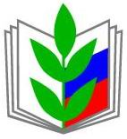 ПРОФЕССИОНАЛЬНЫЙ СОЮЗ РАБОТНИКОВ НАРОДНОГО ОБРАЗОВАНИЯ И НАУКИ РОССИЙСКОЙ ФЕДЕРАЦИИ РОСТОВСКАЯ ОБЛАСТНАЯ ОРГАНИЗАЦИЯ ПРОФЕССИОНАЛЬНОГО СОЮЗА РАБОТНИКОВ НАРОДНОГО ОБРАЗОВАНИЯ И НАУКИ РОССИЙСКОЙ ФЕДЕРАЦИИ(РОСТОВСКАЯ  ОБЛАСТНАЯ ОРГАНИЗАЦИЯ ОБЩЕРОССИЙСКОГО ПРОФСОЮЗА ОБРАЗОВАНИЯ)344003, г. Ростов-на-Дону, пр. Ворошиловский, 87/65, офис 522, тел.:+7 (863) 234-84-60, https://www.obkomprof.ru, e-mail: rostov@obkomprof.ruОКПО 02630998  ОГРН 1026100018493  ИНН/КПП 6165019445 /616501001ПРОФЕССИОНАЛЬНЫЙ СОЮЗ РАБОТНИКОВ НАРОДНОГО ОБРАЗОВАНИЯ И НАУКИ РОССИЙСКОЙ ФЕДЕРАЦИИ РОСТОВСКАЯ ОБЛАСТНАЯ ОРГАНИЗАЦИЯ ПРОФЕССИОНАЛЬНОГО СОЮЗА РАБОТНИКОВ НАРОДНОГО ОБРАЗОВАНИЯ И НАУКИ РОССИЙСКОЙ ФЕДЕРАЦИИ(РОСТОВСКАЯ  ОБЛАСТНАЯ ОРГАНИЗАЦИЯ ОБЩЕРОССИЙСКОГО ПРОФСОЮЗА ОБРАЗОВАНИЯ)344003, г. Ростов-на-Дону, пр. Ворошиловский, 87/65, офис 522, тел.:+7 (863) 234-84-60, https://www.obkomprof.ru, e-mail: rostov@obkomprof.ruОКПО 02630998  ОГРН 1026100018493  ИНН/КПП 6165019445 /616501001Председателям территориальных и первичных организаций Профсоюза